zápis do sešitu (13. 3. 2020) - nejsevernější ostrovy Evropy se nachází v oblasti se stálým sněhem a ledem = polární pustiny - v severní části Evropy je tundra, přechází do pásu jehličnatých lesů (tajgy), jižněji jsou lesy smíšené a listnaté - směrem jihovýchodně lesů ubývá a přibývá travnaté stepi- na jihu Evropy hovoříme o subtropech - pro každou oblast jsou typické určité druhy zvířat a rostlin, kterým dané podmínky vyhovují 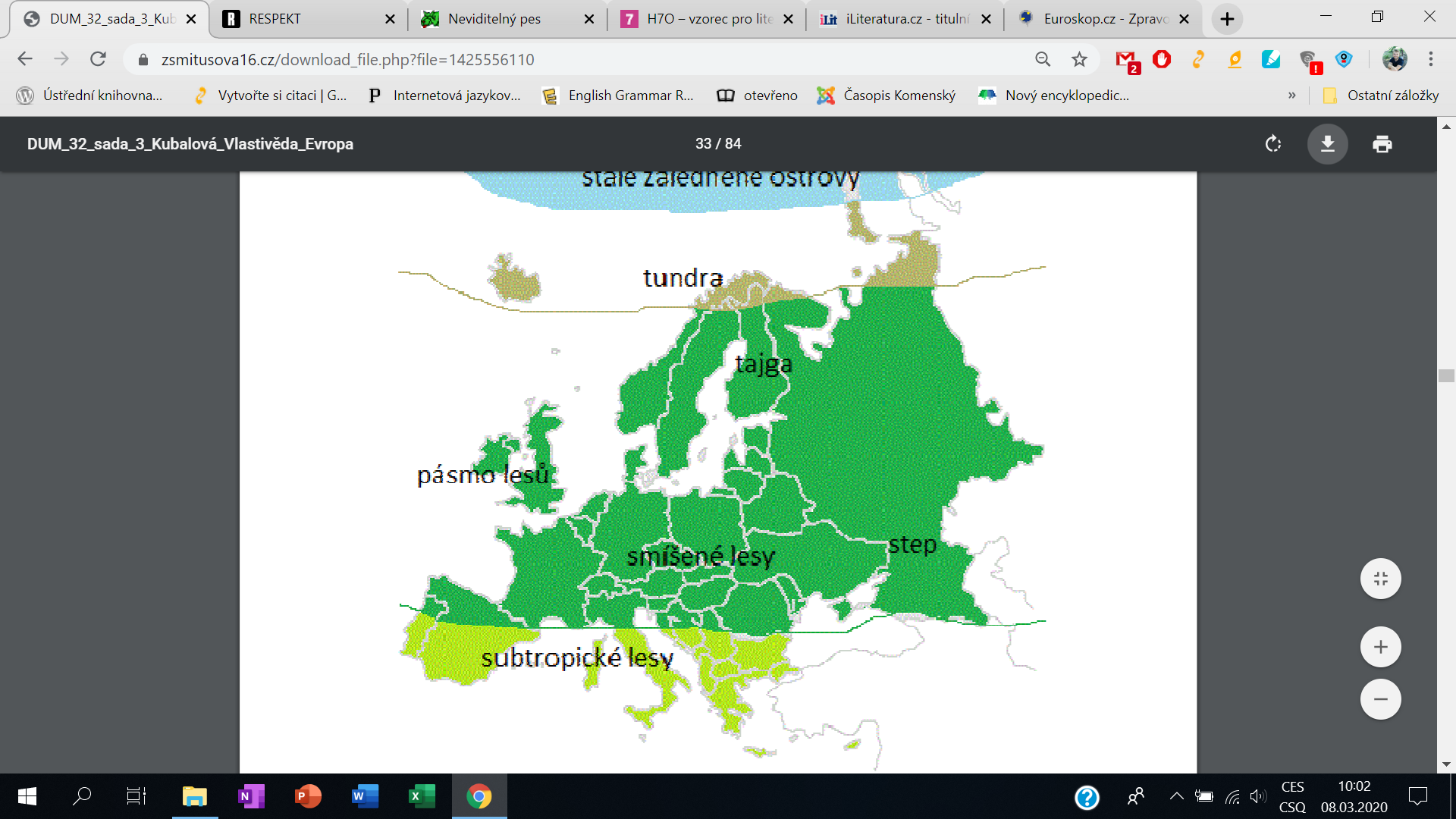 